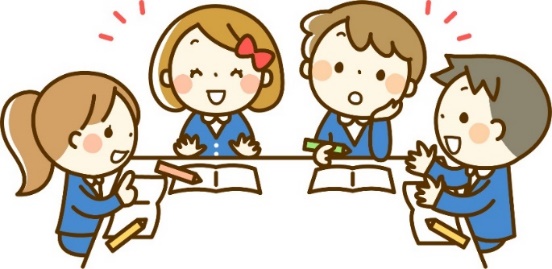 令和2年度 一般社団法人 愛媛県地域密着型サービス協会合同研修会『いざという時に助け合える仲間づくり』～感染症や災害発生時に備えて～　　　　　　　　　　申込書事業所名事業所名連絡先連絡先（TEL）　　　　　　　　　　　　（FAX）（TEL）　　　　　　　　　　　　（FAX）希望順参加者氏名参加者氏名職　種　／　役　職②